К бюджету Барковского муниципального образования Балашовского муниципального районана 2021 годБюджет на 2021 год принят Решением Совета депутатов Барковского муниципального образования от 22.12.2020 № 127-01БЮДЖЕТ ДЛЯ ГРАЖДАН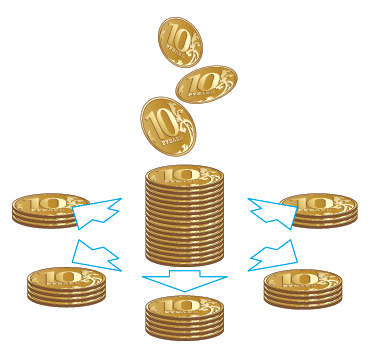 ЧТО ТАКОЕ БЮДЖЕТ?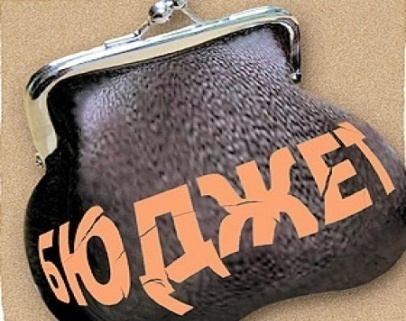 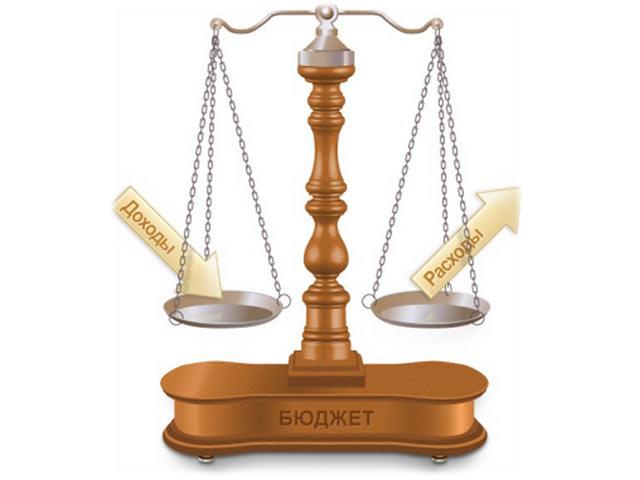 КАКИЕ БЫВАЮТ БЮДЖЕТЫ?БЮДЖЕТНЫЙ ПРОЦЕСС – ЕЖЕГОДНОЕ ФОРМИРОВАНИЕ И ИСПОЛНЕНИЕ БЮДЖЕТАУтверждение бюджета очередного годаИсполнение бюджета в текущем годуФормирование отчета об исполнении бюджета предыдущего годаУтверждение отчета об исполнении бюджета предыдущего годаСоставление проекта бюджета очередного годаРассмотрение проекта бюджета очередного годаГРАЖДАНИН И ЕГО УЧАСТИЕ В БЮДЖЕТНОМ ПРОЦЕССЕПомогает формировать доходную часть бюджетаПолучает социальные гарантии – расходная часть бюджета (образование, ЖКХ, культура, социальные льготы, физическая культура и спорт и другие направления социальных гарантий населению)ОСНОВНЫЕ ПАРАМЕТРЫ БЮДЖЕТА БАРКОВСКОГО МУНИЦИПАЛЬНОГО ОБРАЗОВАНИЯ НА 2021 ГОДДОХОДЫ БЮДЖЕТА БАРКОВСКОГО МУНИЦИПАЛЬНОГО ОБРАЗОВАНИЯНАЛОГОВЫЕ ДОХОДЫ БАРКОВСКОГО МУНИЦИПАЛЬНОГО ОБРАЗОВАНИЯ НА 2021 ГОД                                                                                                                                                                                                                                                                                                                                                                                         тыс.руб.СТРУКТУРА НАЛОГОВЫХ ДОХОДОВ МЕЖБЮДЖЕТНЫЕ ТРАНСФЕРТЫ (БЕЗВОЗМЕЗДНЫЕ ПОСТУПЛЕНИЯ) – ЭТО СРЕДСТВА ОДНОГО БЮДЖЕТА БЮДЖЕТНОЙ СИСТЕМЫ РФ, ПЕРЕЧИСЛЯЕМЫЕ ДРУГОМУ БЮДЖЕТУ БЮДЖЕТНОЙ СИСТЕМЫ РФРАСХОДЫ БЮДЖЕТА БАРКОВСКОГО МУНИЦИПАЛЬНОГО ОБРАЗОВАНИЯ НА 2021 ГОД                                                                                                                                                                                                                                                                                                                                                                                                                                                                                                                                                                                                                       СТРУКТУРА РАСХОДОВ  БЮДЖЕТА БАРКОВСКОГО МУНИЦИПАЛЬНОГО ОБРАЗОВАНИЯ НА 2021 ГОДРАСХОДЫ НА СОДЕРЖАНИЕ ОРГАНОВ МЕСТНОГО САМОУПРАВЛЕНИЯ НА 2021 год                                                                                                                                                                                                                                                                     тыс.руб.КОНТАКТНАЯ ИНФОРМАЦИЯ И ОБРАТНАЯ СВЯЗЬИнформация подготовлена специалистом администрации Барковского муниципального образованияНаш адрес: 412351, Саратовская область, Балашовский район, село Барки, улица Коммунистическая, дом 72Телефон: (84545) 7-41-35Адрес электронной почты: barcki2009@yandex.ruСайт администрации Балашовского муниципального района: http://www.baladmin.ru (ссылка Муниципальные образования – Барковское)Прогнозируемые показатели на 2021 год, тыс.руб.Общий объем доходов2 963,4в  том числе: Налоговые доходы1 734,6Безвозмездные поступления из других бюджетов бюджетной  системы РФ1 228,8Общий объем расходов2 963,4в том числе: Содержание органов местного самоуправления1 665,3Национальная оборона93,7Национальная безопасность и правоохранительная деятельность2,0Национальная экономика1 095,4Жилищно-коммунальное хозяйство105,0Культура и кинематография2,0НАЛОГОВЫЕ ДОХОДЫБЕЗВОЗМЕЗДНЫЕ ПОСТУПЛЕНИЯпоступления в бюджет от уплаты налогов, установленных Налоговым кодексом РФфинансовая помощь из бюджетов других уровней (межбюджетные трансферты)Налоговые доходы всего1 734,6Налог на доходы физических лиц130,0Единый сельскохозяйственный налог59,6Налог на имущество физических лиц145,0Земельный налог1 400,0Формы межбюджетных трансфертовБезвозмездные поступления в бюджет Барковского муниципального образования в 2021 году                                                                                                                                                                                                              тыс.руб.Безвозмездные поступления в бюджет Барковского муниципального образования в 2021 году                                                                                                                                                                                                              тыс.руб.Дотации59,7Субвенции93,7Межбюджетные трансферты, передаваемые бюджетам сельских поселений из бюджетов муниципальных районов на осуществление части полномочий по решению вопросов местного значения в соответствии с заключенными соглашениями1 075,4РАСХОДЫ всего2 963,4Общегосударственные вопросы1 665,3Национальная оборона93,7Национальная безопасность и правоохранительная деятельность2,0Национальная экономика1 095,4Жилищно-коммунальное хозяйство105,0Культура и кинематография2,0Функционирование высшего должностного лица муниципального образования526,8Функционирование администрации Барковского муниципального образования1 138,5Расходы на осуществление первичного воинского учета на территории поселения93,7ИТОГО расходов1 759,0